DJEČJI VRTIĆ „ DJEČJI SAN „Svetonedeljska 18, Sveta NedeljaOIB: 70951823096Na temelju odredbi Zakona o zaštiti na radu (”Narodne novine" 71/14, 118/14, 154/14, 94/18, 96/18) te članka 29. Statuta Dječjeg vrtića Dječji san, Upravno vijeće dana 01. srpnja 2022.g. na 17. sjednici Upravnog vijeća donosi:PRAVILNIK O ZAŠTITI NA RADUI  OPĆE ODREDBEČlanak 1.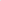 Pravilnikom o zaštiti na radu ( u daljnjem tekstu: Pravilnik) uređuju se u Dječjem vrtiću „ Dječji san ", Sveta Nedelja ( u daljnjem tekstu: vrtić) pravila zaštite na radu, opća načela prevencije, obveze vrtića u provedbi zaštite na radu, ustroj tijela vrtića za provedbu zaštite na radu, prava i obveze radnika i druga pitanja u vezi sa zaštitom na radu i zaštitom radnog okoliša.Vrtić provodi zaštitu na radu radi sigurnog odvijanja odgojno obrazovnog rada, sigurnosti i zaštite djece i radnika vrtića te sigurnog boravka trećih osoba u vrtiću.Članak 2.Zaštita na radu obuhvaća skup pravila kojima se štiti sigurnost i zdravlje radnika, djece i trećih osoba u vrtiću.Zaštita na radu provodi se u vrtiću obavljanjem poslova zaštite na radu te primjenom propisanih i ugovorenih pravila zaštite na radu u skladu sa zakonom i provedbenim propisima.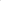 Članak 3.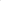 Odredbe ovoga Pravilnika primjenjuju se na radnike i djecu te na treće osobe dok borave u prostorima vrtića te pripadajućim vanjskim dijelovima vrtića.Članak 4.Izrazi navedeni u ovom Pravilniku neutralni su glede rodne pripadnosti i odnose se na muške i ženske osobe.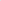 II  PRAVILA ZAŠTITE NA RADU I OPĆA NAČELA PREVENCIJE                                                                      Članak 5.Pravila u vezi zaštite na radu obuhvaćaju: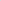 pravila pri projektiranju i izradi sredstava rada pravila pri uporabi i održavanju, pregledu i ispitivanju sredstava rada u skladu sa sigurnosnim standardima zaštite na radu 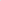 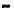 mjere koje je vrtić obvezan poduzimati radi provedbe zaštite na radu tijela koja u vrtiću sudjeluju u provedbi zaštite na radu pravila koja se odnose na osposobljavanje i obavješćivanje radnika i ravnatelja vrtića radi postizanja potrebnog stupnja zaštite na radu i zdravstvene zaštitezaštitu radnika i njihovih predstavnika radi aktivnosti u vezi provedbe zaštite na radu te zabranu stavljanja radnika u nepovoljniji položaj zbog aktivnosti poduzetih u vezi zaštite na raduprovedbu osnovnih pravila zaštite na radu i posebnih pravila zaštite na raduČlanak 6.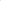 Ravnatelj i radnici vrtići dužni su primjenjivati pravila zaštite na radu tako da se svim sudionicima odgojno obrazovnog procesa osigura rad na siguran način te u najvećoj mogućoj mjeri utječe na sprečavanje nastanka ozljeda na radu, profesionalnih te drugih bolesti i težih posljedica.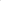                                                           Članak 7.Vrtić je dužan provoditi zaštitu na radu u skladu sa sljedećim općim načelima prevencije:1 . Procjenjivanje i izbjegavanje rizikaSprečavanje rizika na njihovom izvoruPrilagođavanje rada radnicima prema radnim mjestima, izborom radne opreme i načina rada te ostalih mjera s ciljem smanjenja štetnih učinaka na zdravljePrilagođavanje tehničkom napretkuProvedba i razvoj prevencije povezivanjem tehnologije, organiziranja rada, uvjeta rada, ljudskih odnosa i utjecaja radnog okolišaDavanje prednosti skupnim mjerama zaštite na radu u odnosu na pojedinačne mjere zaštite na raduOdgovarajuće osposobljavanje i obavješćivanje radnikaBesplatnost prevencije odnosno mjera zaštite na radu za radnike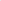 U vrtiću se provodi zaštita na radu kao osnovna i posebna pravila zaštite na radu prema odredbama Zakona o zaštiti na radu.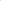 III  OBVEZE VRTIĆA U PROVODENJU ZAŠTITE NA RADU1. Organiziranje i provedba zaštite na radu i obveza izrade procjene rizikaČlanak 8.Vrtić je obvezan organizirati i provoditi zaštitu na radu vodeći računa o prevenciji, sredstvima zaštite na radu, obavješćivanju te osposobljavanju.Sve troškove provedbe zaštite na radu snosi vrtić.U vrtiću se ugovora obavljanje poslova sa stručnjakom zaštite na radu odnosno s ovlaštenom osobom za zaštitu na radu u skladu s propisima zaštite na radu.Članak 9.Vrtić je obvezan procjenjivati rizike za zdravlje i život radnika i drugih osoba u vrtiću u skladu s propisima kojima je propisana zaštita na radu, a osobito u odnosu na sredstva rada, radni okoliš, tehnologiju i druge čimbenike radi sprečavanja ili smanjenja rizika. Procjena rizika provodi se u vrtiću za sve poslove,Vrtić je obvezan imati procjenu rizika izrađenu u pisanom ili elektronskom obliku koja odgovara postojećim rizicima na radu i u vezi s radom i koja je dostupna radniku na mjestu rada.Uvjeti, način i metoda izrade procjene rizika, obvezni sadržaj procjene te podaci i klasifikacija opasnosti, štetnosti i napora na radu i u vezi s radom izrađuju se prema pravilniku koji donosi ministar nadležan za rad.Radnike odnosno njihove predstavnike obvezno je uključiti u postupak procjene i o tome imati dokumentirane informacije.Na temelju procjene rizika u vrtiću je obvezno primjenjivati pravila zaštite na radu te poduzimati metode i aktivnosti za sprečavanje i smanjenje rizika kako bi se svelo na što manju vjerojatnost za nastanak ozljeda na radu i /ili profesionalnih bolesti te osigurala bolja razina zaštite na radu.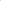 2. Odgovornost vrtića za organiziranje i provedbu zaštite na raduČlanak 10.Za organiziranje i provedbu zaštite na radu odgovoran je ravnatelj vrtića, neovisno o tome je li poslove zaštite na radu obavlja samostalno, ili je ugovorio obavljanje poslova sa stručnjakom za zaštitu na radu odnosno ugovorio suradnju s ovlaštenom osobom za zaštitu na radu, odnosno u pisanom obliku prenio ovlaštenje za obavljanje poslova zaštite na radu na drugu osobu — ovlaštenika.3. Odgovornost za štetu na radu i u vezi s radomČlanak 11.Za ozljedu na radu i profesionalnu bolest koju radnik pretrpi obavljajući poslove u vrtiću smatra se da potječe od rada i vrtić za nju odgovara po načelu objektivne odgovornosti.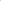 Vrtić se može osloboditi odgovornosti ili se odgovornost može umanjiti ako je šteta nastala zbog više sile, odnosno namjerom ili krajnjom nepažnjom radnika li treće osobe , na koje vrtić nije mogao utjecati niti je njihove posljedice mogao izbjeći, unatoč provedenoj zaštiti na radu.4. Ustroj tijela vrtića u provedbi zaštite na raduČlanak 12.RavnateljRavnatelj vrtića osigurava provedbu zaštite na radu 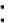 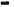 nadzire primjenu pravila zaštite na radu omogućuje upoznavanje radnika s odredbama ovoga Pravilnika organizira provedbu izvršenja obveze izrade procjene rizika te na temelju procjene rizika -  primjenjuje pravila zaštite na radu, preventivne mjere te obavlja druge mjere, aktivnosti i postupke u vezi sa zaštitom na radu 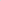 -izrađuje nacrt Pravilnika o zaštiti na radu i ga upućuje na donošenje Upravnom vijeću ustrojava službu za zaštitu na radu sukladno zakonskim odredbama pravodobno organizira osposobljavanje svih nadležnih tijela u vrtiću te vlastito osposobljavanje u skladu sa zakonskim obvezama pravodobno organizira osposobljavanje svih radnika vrtića za rad na siguran načinispunjava obvezu da sa samostalnim radom ne započne radnik koji nije osposobljen za rad na siguran način u skladu sa člankom 25. ovog Pravilnikana poslovima s posebnim uvjetima rada ne zapošljava osobu koje ne udovoljava potrebnim uvjetima u slučaju promjene okolnosti zbog kojih bi mogao biti ugrožen život, zdravlje ili sigurnost radnika poduzima odgovarajuće mjere u slučaju potrebe daje odgovarajuće obavijesti i pisane upute radnicima osigurava odgovarajuća osobna zaštitna sredstva i skrbi da ih koriste pri raduosigurava da strojevi i uređaji i osobna zaštitna sredstva koja se koriste budu u ispravnom stanjuprivremeno udaljuje s mjesta rada radnika koji je pod utjecajem alkohola ili drugihsredstva ovisnosti osigurava provedbu apsolutne zabrane pušenja u vrtiću tijelima inspekcije pri nadzoru daje sve potrebne obavijesti i podatke izvješćuje tijela nadzora u slučaju i na način propisan člankom 53. ovog Pravilnikautvrđuje plan evakuacije i spašavanja radnika i djece vrtića organizira provedbu praktičnih vježbi plana evakuacije najmanje jednom u dvije godinevodi i čuva propisane evidencije, isprave te dokumentaciju osigurava izbor i osposobljavanje povjerenika radnika za zaštitu na radu,   	osigurava obavljanje poslova zaštite na radu (čl. 20. stavak 1. Zakona o zaštiti na radu), osigurava osposobljavanje ovlaštenika poslodavca za provođenje zaštite na radu (čl. 24. Zakona o zaštiti na radu), osigurava da se ugovorom o radu, odnosno aneksom ugovora o radu, daju potrebna ovlaštenja iz zaštite na radu ovlaštenicima poslodavca,  Ravnatelj može provedbu zaštite na radu prenijeti na svog ovlaštenika u okviru njegovog djelokruga rada.Ovlaštenje se prenosi u pisanom obliku.Članak 13.Ovlaštenik poslodavca za provođenje zaštite na radu, u svom djelokrugu rada:  omogućava upoznavanje radnika s odredbama ovoga Pravilnika, osigurava provedbu osposobljavanja radnika za siguran način rada i za početno gašenje požara, za pružanje prve pomoći i za evakuaciju i spašavanje, osigurava dovoljan broj osposobljenih radnika za evakuaciju i spašavanje i za pružanje prve pomoći, osigurava provedbu zdravstvenih pregleda radnika raspoređenih na poslove s posebnim uvjetima rada, osigurava provedbu propisanih povremenih ispitivanja radne okoline, radne opreme, te instalacija, osigurava organizaciju sigurnih radnih postupaka, pisane upute za siguran rad s opasnim sredstvima rada i s opasnim tvarima, te potrebne znakove opasnosti, na zahtjev podređenih rukovoditelja (neposrednih ovlaštenika) donosi akt o privremenom udaljavanju radnika s rada za kojeg je utvrđeno da je pod utjecajem alkohola ili drugih sredstava ovisnosti, osigurava nabavku potrebnih osobnih zaštitnih sredstava, te sanitetskog materijala za pružanje prve pomoći, osigurava redovitu kontrolu sredstava za gašenje požara, osigurava isprave o ispravnosti, odnosno sukladnosti i upute na hrvatskom jeziku za uvoznu  opremu (sektor nabave, služba održavanja) Članak 14. Ovlaštenik poslodavca za provođenje zaštite na radu (ovlaštenik koji neposredno rukovodi radom radnika), svaki u svom djelokrugu rada:  sprečava rad radnika, koji je prema procjeni opasnosti trebao biti, a nije osposobljen za rad na siguran način, sprečava da se na poslove s posebnim uvjetima rada ne rasporede radnici koji ne ispunjavaju propisane posebne uvjete rada ili ako te uvjete više ne ispunjavaju, sprečava rad malodobnika, žena i radnika sa smanjenom radnom sposobnošću na poslovima koji bi mogli na njih štetno utjecati (poslovi s posebnim uvjetima rada), svakodnevno nadzire sredstava rada, skrbi o njihovoj ispravnosti i obustavljaju rad ukoliko promjene na sredstvima rada mogu ugroziti sigurnost radnika, sprečava da radnici rade protivno pravilima zaštite na radu, odnosno bez propisanih osobnih zaštitnih sredstava, sprečava uživanje opojnih sredstava radnika za vrijeme rada kao i rad radnika pod utjecajem alkohola i drugih sredstava ovisnosti te pušenje radnika na mjestima na kojima to nije dozvoljeno, podnosi zahtjev višem ovlašteniku za udaljavanje radnika s rada, koji je pod utjecajem alkohola i sredstava ovisnosti, osigurava takav raspored radnika na radu da u svakom momentu bude dovoljan broj radnika imenovanih i osposobljenih za evakuaciju i spašavanje, te za pružanje prve pomoći. Članak 15. Poslodavac uređuje prava i obveze iz zaštite na radu pojedinih ovlaštenika poslodavca ugovorom o radu, odnosno aneksom ugovora o radu, te ovim Pravilnikom. Za uređivanja prava i obveza iz zaštite na radu ovlaštenika poslodavca odgovorna je Ravnateljica Vrtića. Članak 16. Obavljanje stručnih poslova zaštite na radu Obzirom na broj zaposlenih (manje od 50 radnika), Vrtić nema obvezu zapošljavanja stručnjaka zaštite na radu, ali je regulirano obavljanje poslova zaštite na radu iz članka 19. Zakona o zaštiti na radu ugovorom s ovlaštenim osobom. Obveze stručnjaka zaštite na radu ovlaštene osobe su naročito:   pruža stručnu pomoć ovlaštenicima poslodavca, te radnicima i njihovim povjerenicima u provedbi i unapređivanju zaštite na radu u Ministarstvu obavlja unutarnji nadzor nad primjenom pravila zaštite na radu potiče poslodavca i njegove ovlaštenike da nadležne službe poslodavca otklanjaju nedostatke glede zaštite na radu nadzire primjenu propisa zaštite na radu i upisuje naloge u knjigu nadzora, podnosi prijave o ozljedama  i profesionalnim oboljenjima radnika na radu, čuva dokumentaciju i vodi evidenciju iz zaštite na radu, priprema planove i programe provođenja zaštite na radu i prijedloge mjera za unapređenje zaštite na radu, podnosi propisana izviješća o zaštiti na radu, priprema praktične vježbe evakuacije i spašavanja, daje potrebne podatke tijelima nadzora u svezi sa zaštitom na radu, obavlja i druge poslove u vezi sa zaštitom na radu. 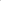 IV  OBAVJEŠTAVANJE IZ ZAŠTITE NA RADUČlanak 17. U svim dijelovima tehnološkog procesa rada u kojima postoje određene  opasnosti i štetnosti po sigurnost i zdravlje radnika  radnicima se osiguravaju odgovarajuće obavijesti i pisane upute, a u iznimnim situacijama neposredne opasnosti za život i zdravlje i usmene upute ovlaštenika poslodavca. Članak 18. Na potrebnim mjestima, na sredstvima rada i pripadajućim instalacijama postavljaju se trajni znakovi sigurnosti i znakovi općih obavijesti sukladno odgovarajućim propisima, a po potrebi i pisane upute o uvjetima i načinu korištenja prostora, prostorija, sredstava rada, opasnih radnih tvari i opreme. V   OSPOSOBLJAANJE ZA RAD NA SIGURAN NAČINČlanak 19. Kada je to procjenom rizika utvrđeno, radnici ne smiju obavljati poslove samostalno dok nisu osposobljeni za rad na siguran način (Prilog 1. ovog Pravilnika). Osposobljavanje radnika za rad na siguran način provodi se prema Programu osposobljavanja, kojeg na temelju Procjene rizika osigurava Ravnateljca Vrtića, odnosno ovlaštena osoba. Članak 20. Osim osposobljavanja radnika za rad na siguran način prema prethodnom članku, propisima o zaštiti na radu i o zaštiti od požara propisano je i osposobljavanje: svih ovlaštenika poslodavca prema članku 29. Zakona o zaštiti na radu,  povjerenika radnika za zaštitu na radu prema članku 71. Zakona o zaštiti na radu,  potrebnog broja radnika u svim dijelovima procesa rada, te na svakom izdvojenom mjestu rada za pružanje prve pomoći, sukladno odredbama članka 56. Zakona o zaštiti na radu,  imenovanih radnika za provođenje evakuacije i spašavanja prema članku 55. stavak 1. Zakona o zaštiti na radu,  svih radnika za početno gašenje požara prema propisima o zaštiti od požara. Osposobljavanje radnika može biti određeno i prema propisima o poslovima s posebnim uvjetima rada, kao i drugim propisima. VI  POSLOVI S POSEBNIM UVJETIMA RADAČlanak 21. Na pojedinim radnim mjestima odnosno poslovima u djelatnosti Vrtića radnici moraju ispunjavati posebne uvjete za rad (Prilog 2. ovog Pravilnika).  Ovlaštenik poslodavca ne smije rasporediti radnika na rad na poslovima s posebnim uvjetima rada ako prethodno na propisani način nije utvrđeno  da radnik ispunjava potrebne uvjete. Radnike koji obavljaju poslove s posebnim uvjetima rada Vrtić ponovno upućuje na potrebne zdravstvene i druge preglede nakon proteka roka utvrđenog propisom zaštite na radu ili kada to ocijeni specijalist medicine rada. Ovlaštenik poslodavca ne smije dozvoliti radniku da obavlja poslove s posebnim uvjetima rada, ako više ne ispunjava uvjete za obavljanje tih uvjeta, odnosno ako nakon isteka roka nije upućen na ponovni pregled. Za vođenje evidencije o radnicima raspoređenim na poslove s posebnim uvjetima rada, te za praćenje rokova za povremene preglede radnika da li ispunjavaju propisane posebne uvjete zadužen je stručnjak zaštite na radu ovlaštene osobe.VII  ZAŠTITA POSBNIH KATEGORIJA RADNIKAČlanak 22. Vrtić skrbi o posebnoj zaštiti malodobnika, radnika ženskog spola i invalida u skladu sa Zakonom o radu i drugim propisima.  Malodobnici ne smiju raditi na poslovima s posebnim uvjetima rada koji su utvrđeni procjenom rizika, ne smiju raditi noću niti u prekovremenom radu. Žene ne smiju raditi teške fizičke poslove (ručni utovar/istovar sirovina i gotovih proizvoda), a za vrijeme trudnoće i dojenja djeteta ne smiju raditi u nepovoljnoj radnoj okolini.  Radnici smanjenih radnih sposobnosti čija je radna sposobnost smanjena zbog starosti, invaliditeta, ozljede, ozljede na radu, profesionalnih ili ostalih bolesti ne smiju raditi na poslovima na kojima postoji opasnost smanjenja njihove preostale radne sposobnosti. VIII  SREDSTVA RADA I OSOBNA ZAŠTITNA SREDSTVAČlanak 23. Radnicima Vrtić osigurava ispravna sredstva rada i osobna zaštitna sredstva. Ispravnost novih sredstava rada i osobnih zaštitnih sredstava osigurava proizvođač odnosno dobavljač, te služba nabave Vrtića uz suradnju stručnjaka zaštite na radu, a ispravnost sredstava rada i osobnih zaštitnih sredstava u upotrebi  osiguravaju ovlaštenici poslodavca.  Članak 23. Ispravnost sredstava rada tijekom upotrebe osigurava se redovitim pregledima i ispitivanjima. Pregled sredstava rada obavljaju: ovlaštenici poslodavca za zaštitu na radu (svakodnevno prije početka rada),radnici (svakodnevno prije početka i u tijeku rada) stručnjak zaštite na radu ovlaštene osobe (povremeno). Članak 24. Obvezu povremenih ispitivanja sredstava rada Vrtića osiguravaju ovlaštenici i to: radne opreme jednom u 3 godine  radnog okoliša (mikroklima, buka, aerozagađenja, osvijetljenost) jednom u 3 godine,  električne i plinske instalacije i plinskih trošila nakon svake promjene ili jednom u 4 godine, gromobranske instalacije nakon svake promjene ili jednom u 3 godine, sredstava za zaštitu od požara (nužna rasvjeta, hidrantska mreža, vatrogasni aparati) prema propisima zaštite od požara jednom godišnje. Članak 25. Nezaključen popis radne opreme i popis radnih prostorija s obvezom ispitivanja radnog okoliša nalaze se u prilozima 3. i 4. ovog Pravilnika. Evidenciju rokova i ispitivanja sredstava rada i radne okoline vodi stručnjak zaštite na radu ovlaštene osobe. U skladu s rokovima i na zahtjev stručnjaka zaštite na radu ovlaštene osobe, ispitivanje sredstava rada i radne okoline osiguravaju ovlaštenici, svaki u svom djelokrugu rada.   S rezultatima ispitivanju mora biti upoznat ovlaštenik poslodavca koji koristi ispitana sredstva rada na temelju dostavljene preslike isprave o ispitivanju. Članak 26. Plan nabavke osobnih zaštitnih sredstava priprema stručnjak za zaštitu na radu, sukladno s prilogom Prilogom 5. ovog Pravilnika. Viši ovlaštenici osiguravaju redovitu nabavku, a neposredni ovlaštenici raspodjelu planiranih osobnih zaštitnih sredstava radnicima, te njihovu ispravnu uporabu. IX  OPASNE RADNE TVARI Članak 27. U tehnološkim procesima se ne koriste opasne tvari. X  ZAŠTITA OD POŽARA, EVAKUACIJA I SPAŠAVANJE Članak 28. U svim poslovnim građevinama Vrtića, uzimajući u obzir tehnološki proces, tvari koje se u radu koriste, i druge bitne okolnosti poduzimaju se mjere zaštite od požara, tj. da do požara ne dođe, a ako ipak do njega dođe, da se opasnost po sigurnost i zdravlje radnika smanji na najmanju moguću mjeru. Članak 29. Za slučaj iznenadnog događaja na radu koji može ugroziti sigurnost i zdravlje radnika (elementarne nepogode, požar, eksplozija, i dr.) na svim lokacijama poslovanja Vrtića organizira se evakuacija i spašavanje radnika. U tu svrhu izrađuje se Plan evakuacije i spašavanja i osiguravaju potrebna sredstva i oprema, te se određuju i osposobljavaju osobe za provođenje evakuacije i spašavanja.Na osnovi Plana evakuacije i spašavanja najmanje svake dvije godine provodi se praktična vježba u kojoj trebaju biti predviđeni  mogući iznenadni događaji. Izradu Plana evakuacije i spašavanja, potrebna sredstva za realizaciju Plana, te povremene vježbe evakuacije i spašavanja osigurava Ravnateljica Vrtića. Povremene praktične vježbe evakuacije i spašavanja priprema stručnjak zaštite na radu ovlaštene osobe. XI  PRUŽANJE PRVE POMOĆI I MEDICINSKA POMOĆ Članak 28. U slučaju ozljede na radu ili iznenadne bolesti radnika, radnik koji se zatekne na mjestu događaja dužan je o tome odmah izvijestiti imenovanu osobu za pružanje prve pomoći, koja će ozlijeđenom ili oboljelom radniku pružiti prvu, a po potrebi osigurati i medicinsku pomoć. Ovlaštenik i osoba imenovana i osposobljena za pružanje prve pomoći, skrbe o sredstvima i sadržaju sanitetskog materijala za pružanje prve pomoći, koji se drži u ormarićima prve pomoći ili odgovarajućim sanitetskim torbama na odgovarajućem dostupnom mjestu, kao i o redovnoj dopuni utrošenog sanitetskog materijala. Članak 29. Ovlaštenik, čiji radnik je na radu ozlijeđen ili je obolio, dužan je o događaju odmah izvijestiti ovlaštenu osobu i svojeg višeg ovlaštenika, te zajedno s njima utvrditi uzrok ozljede ili oboljenja radnika i odmah poduzeti mjere za sprečavanje ponavljanja sličnih događaja. Ovlaštena osoba, odnosno ovlaštenik, dužan je odmah po nastanku smrtne ozljede i ozljede nastale u prostoriji ili prostoru u kojem Vrtić obavlja rad zbog koje je radniku ili osobi na radu pružena hitna medicinska pomoć i zbog koje je ozlijeđena osoba zadržana na liječenju u stacionarnoj zdravstvenoj ustanovi ili dnevnoj bolnici obavijestiti tijelo nadležno za inspekcijski nadzor. Ovlaštena osoba, odnosno ovlaštenik, dužan je, u roku 8 dana od nastanka događaja, na propisanom obrascu  obavijestiti Hrvatski zavod za zdravstveno osiguranje. Članak 30. Ovlaštenici poslodavca trebaju rasporediti radnike na rad tako da u svakom momentu bude na radu dovoljan broj radnika imenovanih i osposobljenih za pružanje prve pomoći, odnosno za provođenje evakuacije i spašavanja. Na zahtjev imenovanog i osposobljenog radnika za pružanje prve pomoći, ovlaštenik, u čijem djelokrugu rada radi navedeni radnik, osigurava nabavku potrebnih sredstava za pružanje prve pomoći, odnosno  za evakuaciju i spašavanje.  XII  ZAŠTITA NEPUŠAČA, ZABRANA UZIMANJA ALKOHOLA I DRUGIH         SREDSTAVA OVISNOSTI Članak 31. U radnim prostorijama i prostorima Vrtića zabranjeno je pušenje. Pušenje je zabranjeno i na svim radnim sastancima. Provedbu odredbe iz prethodnog stavka ovog članka osiguravaju ovlaštenici poslodavca, svaki u svom djelokrugu rada, odnosno voditelji radnih sastanaka. Članak 32. Radnicima Vrtića zabranjeno je uzimanje alkoholnih pića i drugih sredstava ovisnosti prije početka rada i tijekom rada te njihovo unošenje u radne prostorije i prostore. Vrtić prikladnim mjerama provodi zabranu uzimanja alkoholnih pića i sprječava zlouporabu sredstava ovisnosti na radnom mjestu, a naročito  ovim mjerama: sprječavanjem unošenja alkohola i drugih sredstava ovisnosti u radne prostorije i prostore odgovarajućom kontrolom čuvarske službe i neposrednih ovlaštenika poslodavca sprječavanjem uzimanja alkoholnih pića i drugih sredstava ovisnosti tijekom rada putem nadzora od strane neposrednih ovlaštenika poslodavca obavješćivanjem i osposobljavanjem radnika o štetnosti sredstava ovisnosti i njihovom utjecaju na radnu sposobnost, a po potrebi i izrada i provedba programa prevencije ovisnosti na radnom mjestu uređivanjem protokola suradnje i postupanja Uprave Vrtića i ovlaštenika poslodavca, ovlaštene osobe, djelatnika službe medicine rada, povjerenika radnika za zaštitu na radu u provođenju mjera sprečavanja zlouporabe sredstava ovisnosti uređivanjem postupka provjere radi utvrđivanja je li radnik pod utjecajem alkohola ili drugih sredstava ovisnosti. Članak 33. Za radnika za kojeg se opravdano posumnja da je pod utjecajem alkohola ili drugih sredstava ovisnosti, ovlaštenik poslodavca organizira provjeru da li je radnik u stanju opijenosti. Kada radnik posumnja da je rukovoditelj pod utjecajem alkohola, obavještava o tome njegovog rukovoditelja, a u njegovoj odsutnosti određene osobe za provođenje alkotesta. Provjeru da li je radnik pod utjecajem alkohola ili drugog sredstva ovisnosti provode za to posebno osposobljene osobe koje je odredila Ravnateljica Vrtića. Provjera alkoholiziranosti radnika u pravilu se provjerava pomoću alkotesta. U odsutnosti osoba određenih za provođenje alkotesta, odnosno za vrijeme smjenskog rada ili rada na izdvojenim lokacijama, postupak provjere alkoholiziranosti radnika može provesti sam ovlaštenik poslodavca za zaštitu na radu neposrednim očevidom psihičkog i fizičkog stanja i ponašanja radnika uz prisutnost drugih radnika – svjedoka. Utvrđivanje da li je radnik pod utjecajem drugih sredstava ovisnosti utvrđuje se na način iz prethodnog stavka ovog članka i to na osnovu saznanja da je radnik za vrijeme rada uzimao opojna sredstva, odnosno na osnovi očiglednog ponašanja radnika pri kretanju na radu i obavljanju poslova radnog mjesta.  O postupku provjere da li je radnik pod utjecajem alkohola ili drugih sredstava ovisnosti vodi se zapisnik na obrascu koji je prilog 6. ovog Pravilnika. Članak 34. Svaki radnik dužan se je odazvati na provjeru da li se nalazi pod utjecajem alkohola ili drugih sredstava ovisnosti, kada to od njega zahtijeva ovlaštenik poslodavca, stručnjak za zaštitu na radu ili predstavnik tijela nadležnog za poslove inspekcije rada. Ako se na načine iz prethodnog članka ovog Pravilnika utvrdi da je radnik pod utjecajem alkohola ili drugih sredstava ovisnosti ovlaštenik je dužan radniku zabraniti daljnji rad i poduzeti mjere za njegovo  privremeno udaljenje s radnog mjesta. Ako radnik odbije pristupiti provjeri, odnosno odbije potpisati zapisnik o provedenom postupku,  smatra se da je pod utjecajem alkohola ili drugih  sredstava ovisnosti. Ako radnik odbije napustiti mjesto rada, a u svrhu sprečavanja dovođenja u opasnost za život ili zdravlje njega samog  ili drugih radnika, odnosno nastanka materijalnih šteta, ovlaštenik poslodavca dužan je organizirati njegovo udaljenje s mjesta rada pozivom nadležne redarstvene službe.                                                                        Članak 35. Postupak provjere radi utvrđivanja da li je radnik pod utjecajem sredstava ovisnosti neće se provoditi  kod radnika koji ima potvrdu da se nalazi na programu liječenja, odvikavanja ili rehabilitacije, izdanu od zavoda nadležnog za zaštitu zdravlja i sigurnost na radu. XIII  ODBOR ZA ZAŠTITU NA RADU Članak 36. Obzirom da Vrtić zapošljava manje od 50 radnika, nema obvezu osnivanja Odbora za zaštitu na radu XIV POVJERENIK RADNIKA ZA ZAŠTITU NA RADU Članak  37. Pravo je radnika Vrtića da biraju jednog ili više povjerenika koji će ih zastupati kod poslodavca po pitanjima zaštite na radu.  Izbor i nesmetane uvjete rada povjerenika osigurava Ravnateljica Vrtića. Povjerenik ima pravo i dužnost naročito: zastupati interese radnika iz zaštite na radu prema poslodavcu,  poticati poslodavca i njegove ovlaštenike na provedbu zaštite na radu obavještavati i poticati radnike, koji su ga izabrali, na siguran način rada aktivno sudjelovati u nadzoru inspektora rada i stavljati prigovor na inspekcijski  nalaz  pozvati inspektora rada, kada ocijeni da su ugroženi život i zdravlje zaposlenika, a poslodavac propušta ili odbije postupiti po njegovom opravdanom zahtjevu XV  NADZOR ZAŠTITE NA RADU Članak 38. Unutarnji nadzor nad primjenom propisa zaštite na radu u Vrtiću obavlja ovlaštenik poslodavca i stručnjak zaštite na radu ovlaštene osobe.  Na temelju zapažanja u nadzoru osobe iz stavka 1. ovog članka svoje odluke, u vidu naloga određenim izvršiocima. Nakon obavljenih poslova unutarnjeg nadzora stručnjak zaštite na radu ovlaštene osobe obavezno u pisanom obliku obavještava Ravnateljicu vrtića o utvrđenom stanju primjene pravila zaštite na radu te o mjerama za unaprjeđenje stanja. XVI   DOKUMENTACIJA I EVIDENCIJA IZ ZAŠTITE NA RADU Članak 39. U odgovarajućoj službi Vrtića čuvaju se glavni projekti prema posebnom propisu iz kojih je vidljiva primjena osnovnih pravila zaštite na radu za pojedinu poslovnu građevinu ili dio  građevine u trenutku korištenja. Ovlaštenik čuva jedan primjerak propisane ispitne dokumentacije i vodi propisanu evidenciju iz zaštite na radu na način i pod uvjetima propisanim zakonom i provedbenim propisima. Članak 40. U Vrtiću se čuva dokumentacija zaštite na radu: upute o sigurnom načinu korištenja radne opreme u upotrebi,  isprave o ispitivanju radne opreme, isprave o ispitivanju radnog okoliša, isprave o provjeri posebnih uvjeta rada radnika, dokaz o ispravnosti električne instalacije, dokaz o ispravnosti gromobranske instalacije, dokaz o ispravnosti plinske instalacije i plinskih trošila, dokaz o ispravnosti sredstava i instalacija za zaštitu od požara Članak 41. U Vrtiću se vodi evidencija zaštite na radu: o radnicima koji su osposobljeni za siguran način rada i za početno gašenje požara, o radnicima raspoređenim na poslove s posebnim uvjetima rada, o radnicima osposobljenim za provođenje evakuacije i spašavanja, o radnicima osposobljenim za pružanje prve pomoći, o osposobljavanju iz zaštite na radu ovlaštenika poslodavca, o osposobljavanju iz zaštite na radu povjerenika radnika za zaštitu na radu, o radnoj opremi, o radnim prostorijama podložnim za ispitivanje radnog okoliša,o ozljedama na radu i profesionalnim bolestima radnika. XVII  OBVEZE I PRAVA RADIKA Članak 42. Radnik Vrtića ima prava i dužnosti: osposobiti se za siguran način rada, za početno gašenje požara, za evakuaciju i spašavanje, za pružanje prve pomoći, kada mu to naredi ovlaštenik poslodavca,  pristupiti zdravstvenom pregledu na koji ga uputi nadređeni ovlaštenik, ako je raspoređen na poslove s posebnim uvjetima rada i pri tom obavijestiti liječnika o bolesti ili drugoj okolnosti koja predstavlja smetnju u izvršavanju radnih obveza, pri radu koristiti osobna zaštitna sredstva, ako je to procjenom rizika predviđeno,  posao obavljati korektno i sukladno pravilima struke, pravilima zaštite na radu i uputama za siguran rad,   pratiti ispravnost sredstava rada i o uočenim nedostacima izvijestiti nadređenog ovlaštenika te povjerenika i obustaviti rad ukoliko smatra da mu je neposredno ugrožen život ili zdravlje,nakon završetka rada ostaviti sredstva rada u ispravnom stanju. Članak 43. Radnik koji se ne pridržava odredaba ovoga Pravilnika, općih propisa o zaštiti na radu, uputa za siguran rad i naloga ovlaštenika, čini tešku povredu obveze iz radnog odnosa. Za svaki propust radnika u provođenju zaštite na radu može biti suodgovoran neposredni ovlaštenik poslodavca u čijem djelokrugu rada radi radnik. XVIII   PRIJELAZNE I ZAVRŠNE ODREDBE Članak 44. Ovaj pravilnik stupa na snagu osmog dana nakon objave na oglasnoj ploči Vrtića.Ovaj Pravilnik o zaštiti na radu objavljen je na oglasnoj ploči Vrtića dana 04. srpnja 2022. i primjenjuje se od  11. srpnja 2022.g. KLASA : 011-03/22-02/01URBROJ: 238/29-138-01-22-01U Svetoj Nedelji, 01. srpnja 2022. godine.	 	 	 	 	 	 	 	Ravnateljica:                                                                                                  Sanja Coha______________________